ПРОГРАММА ПСИХОЛОГО-ПЕДАГОГИЧЕСКИХ ЗАНЯТИЙ С ДЕТЬМИ ДОШКОЛЬНОГО ВОЗРАСТА "ЦВЕТИК – СЕМИЦВЕТИК"
Для детей от 3 до 7 лет
Авторы: Куражева Н.Ю., Вараева Н.В., Козлова И.А., Тузаева А.С.

Аннотация
Комплексная программа психологических занятий с детьми дошкольного возраста "Цветик-семицветик" - победитель Всероссийского конкурса программ комплексного сопровождения психического развития детей дошкольного возраста. В программе представлены тематические занятия, направленные на развитие интеллектуальной, эмоциональной, коммуникативной, личностной, волевой и познавательной сферы детей 3-7 лет. Каждое занятие построено в игровой форме, доступной и интересной детям. Программа предусматривает как индивидуальные, так и групповые занятия, консультации родителей.

Новизна программы заключается в том, что она предусматривает непрерывное психологическое сопровождение и развитие ребенка на протяжении всего дошкольного возраста, с учетом динамики развития каждого психического процесса и каждой сферы психики по месяцам в течении каждого года. Основная идея работы в интеграции и систематизации психологического материала, что предполагает объединение различных направлений деятельности психолога дошкольного образовательного учреждения.

Задачи программы:

Развитие эмоциональной сферы. Введение ребенка в мир ребенка в мир человеческих эмоций.
Развитие коммуникативных умений, необходимых для успешного развития процесса общения.
Развитие волевой сферы — произвольности и психических процессов, саморегуляции, необходимых для успешного обучения в школе.
Развитие личностной сферы — формирование адекватной самооценки, повышение уверенности в себе.
Развитие интеллектуальной сферы — развитие мыслительных умений, наглядно-действенного, наглядно-образного, словесно-логического, творческого и критического мышления.
Формирование позитивной мотивации к обучению.
Развитие познавательных и психических процессов — восприятия, памяти, внимания, воображения.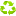 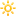 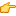 